account information - payments abroad 
KONTOOPPLYSNINGER –UTENLANDsbetalingThis form must be used for the first registration of payment details, or for subsequent changes of bank account information. All necessary fields must be completed. If the bank does not have a BIC-, or IBAN-address, please give 
the bank code. 
Please use capital letters when filling out the form.  For payments by cheque – always use a home address. Brukes ved førstegangsregistrering, eventuelt ved endring av bankopplysninger. Alle nødvendige felt må fylles ut. Skjemaet skal fylles ut med blokkbokstaver. Ved sjekkbetalinger til privatpersoner – bruk alltid privatadresse.Date of birth / Fødselsdato	Sex / KjønnBeneficiary / MottakerBeneficiary’s address / Mottakers adresseBeneficiary’s post code and city / Mottakers postnr og  poststed 	country code/landkodeBeneficiary’s bank account number / Mottakers kontonummer  BIC-address (SWIFT-code)IBAN-code - compulsory for Europe and , except , ,  and some former Yugoslav republicsIf there is no IBAN-code the following must be entered  /  Uten IBAN-kode må følgende oppgis: Bank-code/kode                                                       BIC-address (SWIFT-code)Beneficiary’s bank / Mottakers bankBank address / Bankens adresse Bank post code and city / Bankens postnummer og sted 	country code/landkodeIBAN-codes – no. of characters including the two-letter country code at the start / Antall tegn i en IBAN-kode:Countries with bank codes / Land med bankkoder:  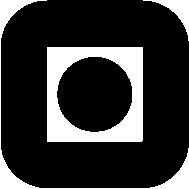 NTNU – ØkonomiavdelingenRegnskapsseksjonen7491 Trondheim(ddmmyy / ddmmåå)M / F (20) 
 (16) 
Bosnia-Hercegovina(18)
Czechia (24) (18)
 (20) 
 (18)
 (27) (22
 (27), 
 (28)
 (26) (22)
 (27)
 (21)
 (20) (31)
 (18) Polen (28) 
 (24) (19)
 (24) 
 (24)  (21) (22)CC + 9 digits  (Clearing Code)FW + 9 digits  (Fed.Wire,    or  Routing No.)AU + 6 digits  (Bank/State/Branch)Sør-AfrikaZA + 6 digits  (South Africa National Clearing System)